Reading Assignment 4 – HFDP Chapter 3Instructions: Read pages 79-107 of your text. Type answers to the questions below (don’t remove questions). Submit on Blazeview under RA 4.What does this sentence from page 85 mean, “When I inherit behavior by subclassing, that behavior is set statically at compile time.”How can you add new responsibilities to an object dynamically? Explain. Hint: this is essentially what the strategy pattern does.What does the open-closed design principle mean? State in your own words.sWhen should you apply the open-closed principle?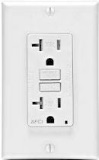 Consider a standard electrical wall outlet. How does it adhere to the open-closed principle?How does the observer pattern adhere to the open-closed principle?What allows us to pass around a decorated object in place of the original (wrapped) object?How does the decorator pattern allow additional responsibilities to be attached to an object?How does a decorator obtain a reference to the object it is wrapping?Suppose we are making a HouseBlend with Mocha. Explain in words how the cost is calculated.The class diagram on page 101 is missing one very important element – what is it? Hint: it is what makes a decorator a decorator! Look back at the generalized decorator class diagram presented earlier.Name: